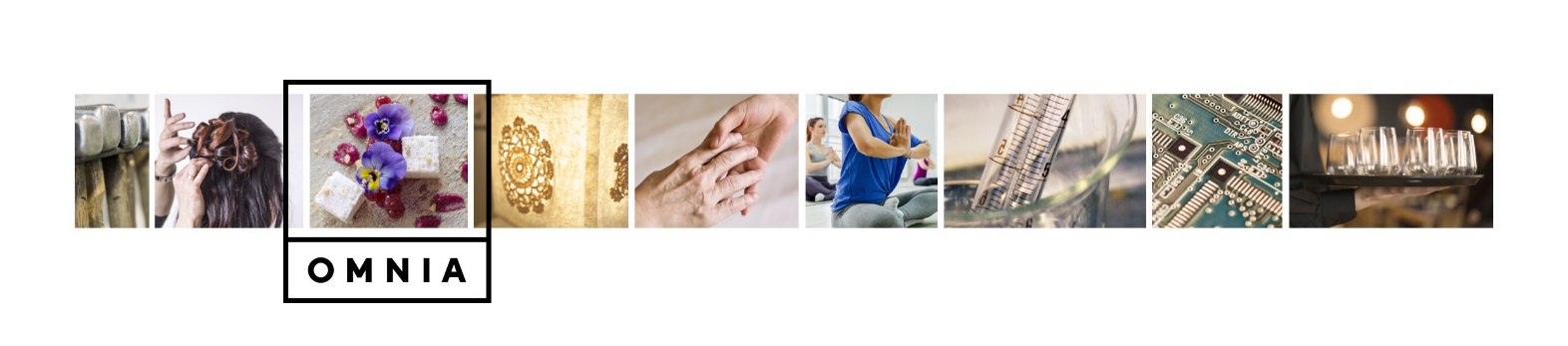 KURSSISUUNNITELMARUNKO Rakenna laadukas verkkokurssiHenkilöstön koulutusPäivitetty viimeksi päivämäärä  Työryhmän jäsenet Sparraajat Muu verkosto Johtoryhmä Marja-LeenaMarja-LeenaMaria (kielitietoisuus)Taru KekkonenLumikkiLumikkiDigiopetSatuSatuMinnaMinnaAnttiAnttiALOITUS & AKTIVOINTIHerätellään oppijan mielenkiinto ja aikaisempi osaaminen aiheeseenSYVENTÄVÄ VUOROVAIKUTUSMiten oppija työstää aihetta sekä itsenäisesti että vuorovaikutuksessaYHTEENVETO JA ARVIOINTIYdinsisältöjen kokoaminen ja opintojen arviointiESITIETOJEN AKTIVOINTIYKSILÖTYÖ VAI RYHMÄTYÖYHTEENVETO JA ARVIOINTITervehdysviesti ja/tai ennakkokyselyItserekisteröityminen alustalle, automaattinen tervehdysviesti: 
” Tervetuloa Rakenna laadukas verkkokurssi -verkkokurssille. Aloita opinnot kohdasta “Aloita opinnot tästä. “ ” AiheYksilötyöt ja vertaispalautePedagoginen käsikirjoitus Kurssirunkosuunnitelma Miten sisällöt saadaan vedettyä yhteen? Miten opiskelijat reflektoivat opittua?Ennakkotehtävä? Ennakkolukemisto?Ei ennakkotehtävääPalautettava tuotos?Opiskelijat palauttavat yksittäisiä tehtäviä, joista muodostuu yhden verkkokurssin osio. Opintojen oppimistavoitteiden arviointiEi numeraalista arviointia, vertaispalauteOppimistavoitteetVerkkokurssin aikana opiskelijan tavoitteena on perehtyä Omnian verkkokurssin rakentamisen prosessiin sekä verkkokurssien laatukriteereihin, jotka ohjaavat verkkokurssin rakentamista.TERVETULOA & JOHDANTOOHJAUS JA PALAUTEEnsimmäinen tapaaminenTehdäänkö tähän jokin video?Aloita tästä osion sisältö Miten opettaja on tavoitettavissa kurssin aikana?Verkkokurssilla käytetyt oppimisalustat ja/tai muut työvälineet ja opiskelijoiden perehdyttäminen niiden käyttöön?​Verkkokurssi rakennetaan Moodle –alustalle.  ​Oletetaan, että opettajat osaavat toimia Moodlessa. Päätä opinnot tästä osion sisältöMiten opiskelijat saavat palautetta verkkokurssin aikana?Itse itsensä tarkistavat tehtävät, vertaispalautOPPIMISKOKONAISUUDEN PERUSTEET JA MIELENKIINNON SUUNTAAMINENOSIO 1 TUOTTAJAT: Ydinasiat tässä moduulissa:Käydään läpi Omnialaisen verkkokurssin laatukriteerit sekä kurssin suorittamisen ohjeetSisällöt (luennot, videot, luettava materiaali)Kurssin suorittamisen ohjeet –video? Omnialaisen verkkokurssin laatukriteerit Miten arvioidaan?  Vertaisarviointi Automatisoidut arvioinnit tehtäviin Aktiviteetit ja tehtävät​Opiskelija katsoo videon ja vastaa muutamiin kysymyksiin alustan toimivuudesta ja tämän jälkeen verkkokurssi avautuu hänelle? Opiskelija oman opintosuunnitelman tekeminen? ​OSIO 2 TUOTTAJAT: Ydinasiat tässä moduulissa:Vapaan sivistystyön lähtökohdat ja raamit verkko-opetukseen, työväenopiston prosessitSisällöt (luennot, videot, luettava materiaali)Aloitusvideo, perehtyminen tuntiopettajablogisivuihinAktiviteetit ja tehtävätOikein-väärin-tehtävä, yhdistelytehtävä ja/tai laita oikeaan järjestykseen -tehtäväOSIO 3 TUOTTAJAT: Ydinasiat tässä moduulissa:Sisällöt (luennot, videot, luettava materiaali)Aktiviteetit ja tehtävätOSIO 4 TUOTTAJAT: Ydinasiat tässä moduulissa:Sisällöt (luennot, videot, luettava materiaali)Aktiviteetit ja tehtävätOSIO 5 TUOTTAJAT: Ydinasiat tässä moduulissa:Sisällöt (luennot, videot, luettava materiaali)Aktiviteetit ja tehtävätOSIO 6 TUOTTAJAT: Ydinasiat tässä moduulissa:Käydään läpi verkkokurssin rakentamisen prosessi ja pedagoginen käsikirjoitus vaihe vaiheelta ja alustetaan kurssisuunnitelman tekemistäSisällöt (luennot, videot, luettava materiaali)Omnian verkkototeutuksen tuotantoprosessi ja pedagoginen käsikirjoitus sekä kurssin osioiden suunnittelu Aktiviteetit ja tehtävätVideo verkkokurssin rakentamisen prosessista / LH Kuva verkkokurssin tuotanoprosessi 
Oppitunti pedagogisesta käsikirjoituksesta / M-LL 
Kurssin opiskelija suunnittelee oman alan, yhden tutkinnon osan, yhden osion pedagogisen käsikirjoituksen  Opiskelija palauttaa pedagogisen suunnitelman keskustelualueelle liitteenä ja kollegat vertaisarvioivat toistensa käsikirjoituksia Oppitunti verkkkokurssin kurssisuunnitelmasta Opiskelija lataa kurssisuunnitelmarungon omalle koneelle myöhempää käyttöä varten. OSIO 7 TUOTTAJAT: Ydinasiat tässä moduulissa:Sisällöt (luennot, videot, luettava materiaali)Aktiviteetit ja tehtävätOSIO 8 TUOTTAJAT: Ydinasiat tässä moduulissa:Verkkokurssin yhtenäinen rakenne Ohjauksen mahdollisuudet Sisällöt (luennot, videot, luettava materiaali)Oppituntiaktiviteetti; Verkkokurssin yhtenäinen rakenne Ohjausken mahdollisuudet sivunaAktiviteetit ja tehtävät​Oman verkkokurssin etusivun muokkaaminen  Kuvakaappauksen liittäminen johonkin aktiviteettiin ​Kurssirunkosuunnitelman yläosan täyttäminenOSIO 9 TUOTTAJAT: Ydinasiat tässä moduulissa:Sisällöt (luennot, videot, luettava materiaali)Aktiviteetit ja tehtävätOSIO 8 TUOTTAJAT: Ydinasiat tässä moduulissa:Verkkokurssin katsastuslista ​Palaute verkkokurssistaSisällöt (luennot, videot, luettava materiaali)Teksti verkkokurssin katsastuslistaan Palautelomake Omnian yhteinen Aktiviteetit ja tehtävät​ ​Verkkokurssin katsastuslistan lataaminen omalle koneelle ja sen täyttäminen itsenäisesti Palautelomakkeeseen vastaaminen Rakenna laadukas verkkokurssi -todistus 